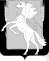 Администрация Теченского сельского поселения Сосновского муниципального района Челябинской области П О С Т А Н О В Л Е Н И Е от «01» декабря 2017г.№ 29п. ТеченскийО муниципальной программе «Формирование современной городской среды» на 2018-2022 года на территории Теченского сельского поселения  В соответствии с постановлением Правительства Российской Федерации от 10 февраля 2017 года № 169 «Об утверждении Правил предоставления и распределения субсидий из федерального бюджета бюджетам субъектов Российской Федерации на поддержку государственных программ субъектов Российской Федерации и муниципальных программ формирования современной городской среды», администрация Теченского сельского поселения  ПОСТАНОВЛЯЕТ: Утвердить прилагаемую муниципальную программу «Формирование современной городской среды» на 2018-2022 года на территории Теченского сельского поселения. Заместителю главы администрации Шаяхметовой Г.Ф. обеспечить опубликование настоящего постановления и размещение его на официальном сайте Администрации Теченского сельского поселения в сети «Интернет». Контроль за исполнением настоящего постановления возложить на заместителя Главы  администрации Шаяхметову Г.Ф. Глава Теченского  сельского поселения                                     В.Ф. СурашеваПриложение к постановлению администрации Теченского сельского поселения                                                              от 01 декабря _2017 г. № 29 Муниципальная программа  «Формирование современной городской среды» на 2018 – 2022 года на территории Теченского сельского поселения (далее – программа) ПАСПОРТ Раздел 1. Характеристика сферы реализации программы, описание основных проблем в указанной сфере и прогноз ее развития Анализ сферы благоустройства территории Теченского сельского поселения показал, что имеется ряд проблем в вопросах благоустройства: низкий уровень общего благоустройства дворовых территории, низкий уровень экономической привлекательности территории общего пользования из-за наличия инфраструктурных проблем. Так, на территории Теченского сельского поселения имеются территории общего пользования (проезды, центральные улицы, площади, скверы, и т.д.) и дворовые территории, благоустройство которых не отвечает современным требованиям и требует комплексного подхода к благоустройству, включающего в себя: 1) благоустройство территорий общего пользования, в том числе:   ремонт автомобильных дорог общего пользования; ремонт тротуаров; обеспечение освещения территорий общего пользования; установку скамеек; установку урн для мусора; оборудование автомобильных парковок; - озеленение территорий общего пользования; иные виды работ. благоустройство дворовых территории, предусматривающее: 2.1.  минимальный перечень работ по благоустройству дворовых территорий: ремонт дворовых проездов; обеспечение освещения дворовых территорий; - установку скамеек; установку урн для мусора. В рамках минимального перечня работ по благоустройству дворовых территорий требуется трудовое участие собственников помещений в многоквартирных домах, собственников иных зданий и сооружений, расположенных в границах дворовой территории, подлежащей благоустройству (далее – заинтересованные лица). Ориентировочная стоимость (единичные расценки) работ по благоустройству, входящих в состав минимального перечня работ приведена в соответствии с Таблицей 1 к программе. Таблица 1 2.2. дополнительный перечень работ по благоустройству дворовых территорий: оборудование детских и (или) спортивных площадок; оборудование автомобильных парковок; - озеленение дворовых территорий; - иные виды работ. В рамках дополнительного перечня работ по благоустройству дворовых территорий требуется трудовое участие заинтересованных лиц, которое выполняется в форме однодневного субботника по уборке дворовой территории. Проведение однодневного субботника по уборке дворовой территории оформляется уполномоченным лицом, которое вправе действовать в интересах всех собственников помещений в указанном многоквартирном доме соответствующим актом. Ориентировочная стоимость (единичные расценки) работ по благоустройству, входящих в состав дополнительного перечня работ приведена в соответствии с таблицей 2 к программе.  Включение предложений заинтересованных лиц о включении территории общего пользования и дворовой территории многоквартирного дома в программу осуществляется путем проведения общественного обсуждения в соответствии с Порядком проведения общественного обсуждения проекта программы «Формирование современной городской среды» на территории Теченского сельского поселения. Адресный перечень дворовых территорий многоквартирных домов, расположенных на территории Теченского сельского поселения, на которых планируется благоустройство в 2018-2022 году, утверждается в соответствии с Приложением 1 к программе. Включение дворовой территории в программу без решения заинтересованных лиц не допускается.  Адресный перечень территорий общего пользования на территории Теченского сельского поселения, на которых планируется благоустройство в текущем году, утверждается в соответствии с Приложением 2 к программе. Визуализированный перечень образцов элементов благоустройства, предлагаемых к размещению на дворовой территории многоквартирного дома, сформированный исходя из минимального перечня работ по благоустройству дворовых территорий приводится в соответствии с Приложением 3 к программе. Расходы на разработку дизайн-проектов дворовых территорий многоквартирных домов и территорий общего пользования на территории Теченского сельского поселения, на которых планируется благоустройство, сметной документации на объекты благоустройства и их утверждение осуществляется за счет средств сельского поселения или за счёт субсидий, предоставленных Министерством строительства и инфраструктуры Челябинской области. Проведение мероприятий по благоустройству дворовых территорий многоквартирных домов, расположенных на территории Теченского сельского поселения, а также территорий общего пользования осуществляется с учетом необходимости обеспечения физической, пространственной и информационной доступности зданий, сооружений, дворовых и общественных территорий для инвалидов и других маломобильных групп населения. Применение программного метода позволит поэтапно осуществлять комплексное благоустройство дворовых территории и территорий общего пользования с учетом мнения граждан, а именно: повысит уровень планирования и реализации мероприятий по благоустройству (сделает их современными, эффективными, оптимальными, открытыми, востребованными гражданами); запустит реализацию механизма поддержки мероприятий по благоустройству, инициированных гражданами; запустит механизм финансового и трудового участия граждан и организаций в реализации мероприятий по благоустройству; сформирует инструменты общественного контроля за реализацией мероприятий по благоустройству на территории Теченского сельского поселения. Таким образом, комплексный подход к реализации мероприятий по благоустройству, отвечающих современным требованиям, позволит создать современную городскую комфортную среду для проживания граждан. Раздел 2. Приоритеты реализуемой на территории Теченского сельского поселения политики в сфере реализации программы, цели, задачи, целевые индикаторы и показатели, описание ожидаемых конечных результатов реализации программы, сроки ее реализации Приоритетами муниципальной политики в области благоустройства является комплексное развитие современной городской инфраструктуры на основе единых подходов. Основной целью программы является повышение уровня благоустройства нуждающихся в благоустройстве территорий общего пользования Теченского сельского поселения, а также дворовых территорий многоквартирных домов. Для достижения поставленных целей необходимо решить следующие задачи: организация мероприятий по благоустройству нуждающихся в благоустройстве территорий общего пользования на территории Теченского сельского поселения; организация мероприятий по благоустройству нуждающихся в благоустройстве дворовых территорий многоквартирных домов; повышение уровня вовлеченности заинтересованных граждан, организаций в реализацию мероприятий по благоустройству нуждающихся в благоустройстве территорий общего пользования Теченского сельского поселения, а также дворовых территорий многоквартирных домов. Раздел 3. Характеристика основных мероприятий программы  В ходе реализации программы предусматривается организация и проведение основного мероприятия «Благоустройство нуждающихся в благоустройстве территорий общего пользования, а также дворовых территорий многоквартирных домов», в том числе следующие мероприятия: - благоустройство дворовых территорий многоквартирных домов; - благоустройство территорий общего пользования; - иные мероприятия. Перечень основных мероприятий программы последующего финансового года определяется исходя из результатов реализации мероприятий программы предыдущего финансового года путем внесения в нее соответствующих изменений. Исполнитель по каждому мероприятию подпрограммы несет ответственность за качественное и своевременное исполнение мероприятий программы, целевое и эффективное использование выделяемых на ее реализацию денежных средств. Программа рассчитана на 2018 -2022 года. Раздел 4. Информация об участии внебюджетных фондов, муниципальных унитарных предприятий Теченского сельского поселения, акционерных обществ с муниципальным участием Теченского сельского поселения, общественных, научных и иных организаций в реализации программыВ случае если государственной программой Челябинской области формирования сельской среды будет предусмотрено финансовое участие собственников помещений в многоквартирных домах, собственников иных зданий и сооружений, расположенных в границах дворовой территории, подлежащей благоустройству (далее – заинтересованные лица) в выполнении минимального перечня работ по благоустройству дворовых территорий, и (или) в случае включения заинтересованными лицами в дизайн-проект благоустройства дворовой территории работ, входящих в дополнительный перечень работ по благоустройству дворовых территорий, заинтересованные лица могут участвовать в реализации программы на основании действующего законодательства в сфере реализации программы. Иные лица и организации могут участвовать в реализации программы на основаниях, определенных Федеральным законом «О контрактной системе в сфере закупок товаров, работ, услуг для обеспечения государственных и муниципальных нужд». Государственные внебюджетные фонды, общественные и научные организации в реализации программы участия не принимают.  приложение 1 к программе «Формирование  современной городской среды»  на 2018-2022 года на территории  Теченского сельского поселения Адресный перечень дворовых территорий многоквартирных домов, расположенных на территории Теченского сельского поселения на 2018 -2022 годаПриложение 2 к программе «Формирование современной городской среды» на 2018-2022 года на территории  Теченского сельского поселения Адресный перечень территорий общего пользования, расположенных на территории Теченского сельского поселения на 2018-2022 года Приложение 3 к программе «Формирование современной городской среды» 	на 2018 год на территории   Теченского сельского поселенияВизуализированный перечень образцов элементов благоустройства, предлагаемых к размещению на дворовой территории многоквартирного дома, сформированный исходя из минимального перечня работ по благоустройству дворовых территорийУличные фонари: 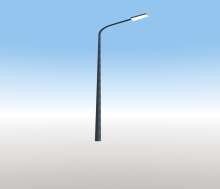 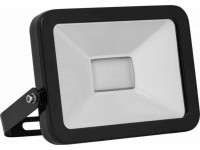  	 Скамья: 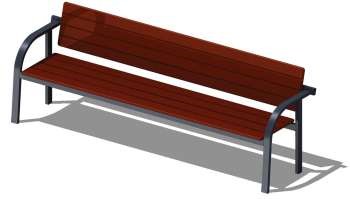  Урны: 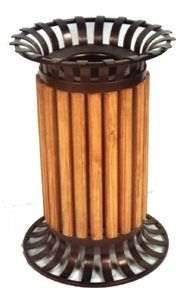 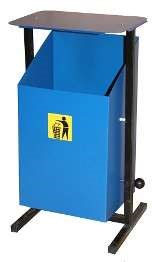 Наименование программы  «Формирование современной городской среды» на 2018-2022 год на территории Теченского сельского поселения «Формирование современной городской среды» на 2018-2022 год на территории Теченского сельского поселения Ответственный исполнитель программы  Администрация 	Теченского 	сельского поселения  Администрация 	Теченского 	сельского поселения Цели программы  Повышение уровня благоустройства нуждающихся в благоустройстве территорий общего пользования Теченского сельского поселения, а также дворовых территорий многоквартирных домов Повышение уровня благоустройства нуждающихся в благоустройстве территорий общего пользования Теченского сельского поселения, а также дворовых территорий многоквартирных домов Задачи программы  Организация мероприятий по благоустройству нуждающихся 	в благоустройстве пользования; территорий общего и	 Организация мероприятий по благоустройству нуждающихся 	в благоустройстве 	дворовых 	территорий многоквартирных домов; благоустройстве 	дворовых 	территорий многоквартирных домов; Повышение уровня вовлеченности заинтересованных граждан, организаций в реализацию мероприятий по благоустройству нуждающихся в благоустройстве территорий общего пользования Теченского сельского поселения, а также дворовых территорий многоквартирных домов. Повышение уровня вовлеченности заинтересованных граждан, организаций в реализацию мероприятий по благоустройству нуждающихся в благоустройстве территорий общего пользования Теченского сельского поселения, а также дворовых территорий многоквартирных домов. Целевые индикаторы и показатели программы  Доля площади благоустроенных дворовых территорий и проездов к дворовым территориям по отношению к общей протяженности дворовых территорий и проездов к дворовым территориям, нуждающихся в благоустройстве;  Доля площади благоустроенных территорий общего пользования по отношению к общей протяженности территорий общего пользования, нуждающихся в благоустройстве.Доля площади благоустроенных дворовых территорий и проездов к дворовым территориям по отношению к общей протяженности дворовых территорий и проездов к дворовым территориям, нуждающихся в благоустройстве;  Доля площади благоустроенных территорий общего пользования по отношению к общей протяженности территорий общего пользования, нуждающихся в благоустройстве.Объемы и источники финансового обеспечения программы За счет средств федерального и областного бюджета За счет средств федерального и областного бюджета Ожидаемые конечные результаты программы  Достижение следующих показателей до значения индикаторов, установленных в приложении 1: доля площади благоустроенных дворовых территорий и проездов к дворовым территориям по отношению к общей протяженности дворовых территорий и проездов к дворовым территориям, нуждающихся в благоустройстве; Достижение следующих показателей до значения индикаторов, установленных в приложении 1: доля площади благоустроенных дворовых территорий и проездов к дворовым территориям по отношению к общей протяженности дворовых территорий и проездов к дворовым территориям, нуждающихся в благоустройстве; Ожидаемые конечные результаты программы  доля площади благоустроенных территорий общего пользования по отношению к общей протяженности территорий общего пользования, нуждающихся в благоустройстве. доля площади благоустроенных территорий общего пользования по отношению к общей протяженности территорий общего пользования, нуждающихся в благоустройстве. № Наименование норматива финансовых затрат на благоустройство, входящих в состав минимального перечня работ Единица измерения Ориентировочная финансовых затрат на 1 единицу измерения, с учетом НДС (руб.) 1 Стоимость ремонта бортового камня м.п. 1 724,00 2 Стоимость ремонта дороги с гравийным покрытием м2 92,00 3 Стоимость ремонта асфальтового покрытия тротуара м2997,00 4 Стоимость ремонта плиточного покрытия тротуара м24 145,00 5 Стоимость ремонта подпорных стен и парапетов  м314 969,00 6 Стоимость ремонта асфальтобетонного покрытия дорог и проездов м21 265,00 7 Стоимость ремонта и содержание ливневой канализации м.п. 748,00 8 Стоимость установки скамьи 1 шт. 49 98,00  9 Стоимость установки урны 1 шт. 12 525,00 10 Стоимость установка светильника 1 шт. 20 053,00 № п/п Наименование норматива финансовых затрат Единица ед.измерения Ориентировоч сметная стоимость финансовых затрат на 1 единицу измерения, с учетом НДС (руб.) Ориентировоч сметная стоимость финансовых затрат на 1 единицу измерения, с учетом НДС (руб.) № п/п Наименование норматива финансовых затрат Единица ед.измерения лето зима 1 Стоимость содержания зеленых насаждений (газон)м258,67 50,53 2 Стоимость содержания зеленых насаждений (цветник) м2 63,82 337,69 3 Стоимость содержания зеленых насаждений (дерево) шт. 11,81 429,27 4 Стоимость содержания зеленых насаждений (кустарник) м282,01 63,87 5 Стоимость содержания зеленых насаждений (кустарник - роза) шт. 8,21 119,61 6 Стоимость содержания зеленых насаждений (живая изгородь) м 37,14 73,40 7 Стоимость ремонта зеленых насаждений (устройство цветника) м21 6 86,00 1 6 86,00 8 Стоимость ремонта зеленых насаждений (гидропосев обыкновенного газона) м228 6,00 28 6,00 9 Стоимость кошения газона (сорной растительности) с применением средств малой механизации м2 4,92 - 10 Стоимость валки (обрезки) сухих и аварийных деревьев высотой свыше 2 м с применением гидроподъемника шт.24 703,00 24 703,00 11 1Стоимость валки (обрезки) сухих и аварийных Стоимость валки (обрезки) сухих и аварийных деревьев без применения гидроподъемникашт.       17313,0012 Стоимость ремонта малых архитектурных форм (лавочка) шт 3 077,00 13 Стоимость ремонта малых архитектурных форм (лавочка на подпорной стене) м 2 558,00 14 Стоимость ремонта малых архитектурных форм (ремонт урны 30 л) шт 986,00 15 Стоимость ремонта малых архитектурных форм (ремонт урны 90 л) шт 1 189,00 16 Стоимость ремонта малых архитектурных форм (установка урны 30 л) шт 1 077,00 17 Стоимость ремонта малых архитектурных форм (установка урны 90 л) шт  1 752,00 18 Стоимость оформления цветника декоративной щепой   м2413,00 № п/п Адрес дворовой территории  1. п. Теченский, ул. Школьная, д.3,5,7,9        ------    2018 год2. п. Теченский, ул. Школьная, д.11,13          -------   2019 год№ п/п  Адрес территории общего пользования                 Год  1.п.Теченский ул. Центральная площадь около сельского клуба и ФАП2018 год2.п.Теченский ул. Строителей площадь перед магазином ИП Кондратьев (сквер отдыха)2020год3.п.Теченский. ул. Центральная д.19 п. Теченский площадь около обелиска и замена обелиска2021год4.п.Теченскийул. Школьная парковка около школы и д\сада2022 год